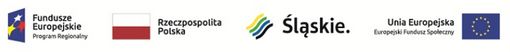 Projekt partnerski „ Powiat bielski- Partnerstwo, Aktywizacja, Integracja. Edycja 2”Wartość projektu:  10.193.516,42 złw tym dofinansowanie Unii Europejskiej:  8.664.488,96 złW okresie od 01.01.2018 do 31.12.2020 Powiat bielski - Powiatowe Centrum Pomocy Rodzinie w Bielsku-Białej realizuje projekt w partnerstwie z następującymi gminami: Bestwina, Czechowice-Dziedzice, Jasienica, Kozy, Szczyrk, Wilamowice, Wilkowice.Uzasadnieniem potwierdzającym potrzebę realizacji projektu jest konieczność zapobiegania wykluczeniu społecznemu w Gminie Wilkowice.Celem głównym projektu jest wzrost poziomu aktywności społeczno-zawodowej mieszkańców i mieszkanek powiatu bielskiego, w okresie od 01.01.2018 r. do 31.12.2020 r. ze szczególnym uwzględnieniem osób niepełnosprawnych w oparciu o indywidualnie dobrane formy wsparcia będące wynikową przeprowadzonej szczegółowej analizy i diagnozy potrzeb osób objętych wsparciem.Szczegółowe informacje dotyczące projektu są dostępne na stronie internetowej www.projekt-partnerski.pl